Western Australia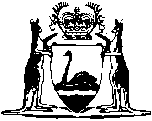 PORT HEDLAND PORT AUTHORITY ACT 1970Port Hedland Port Authority (Pilotage) Regulations 1995		These regulations were repealed by the Port Authorities Regulations 2001 r. 122(1) as at 1 Jun 2001 (see r. 2 and Gazette 18 May 2001 p. 2487)Western AustraliaPort Hedland Port Authority (Pilotage) Regulations 1995Contents1.	Citation	12.	Commencement	13.	Interpretation	14.	Directions	25.	Provision of pilotage	26.	Provision of services	27.	Duty pilot	2Notes	Compilation table	3Western AustraliaPORT HEDLAND PORT AUTHORITY ACT 1970PORTS (FUNCTIONS) ACT 1993Port Hedland Port Authority (Pilotage) Regulations 19951.	Citation 		These regulations may be cited as the Port Hedland Port Authority (Pilotage) Regulations 1995.2.	Commencement 		These regulations come into operation on 1 July 1995.3.	Interpretation 		In these regulations, unless the contrary intention appears — 	“harbour master” means the person appointed by the Port Authority under section 22 of the Ports (Functions) Act 1993 to be harbour master of the Port;	“pilot” means a pilot approved by the Port Authority for the Port under section 16 of the Ports (Functions) Act 1993;	“pilotage agreement” means an agreement for the provision of pilots in the Port;	“pilots’ company” means a company which has agreed to provide pilots in the Port under a pilotage agreement;	“port parameters” means the requirements known as parameters approved by the Port Authority for the movement and pilotage of vessels in the Port;	“vessel movement schedule” means a vessel movement schedule furnished to a pilots’ company under a pilotage agreement.4.	Directions 		A pilot is to give effect to all reasonable directions given to the pilot by the Port Authority.5.	Provision of pilotage 		A pilot is to provide pilotage in accordance with — 	(a)	the relevant pilotage agreement;	(b)	the port parameters; and	(c)	the vessel movement schedule for the Port.6.	Provision of services 		When requested by the Port Authority in accordance with the provisions of a pilotage agreement a pilot is to — 	(a)	provide a professional opinion or advice relating to Port operations, vessels or the functions of harbour master;	(b)	perform the functions of the harbour master of the Port; or	(c)	provide such other services or perform such other functions of a maritime kind as are contained in the request.7.	Duty pilot 		At all times when a pilot is acting as duty pilot for the Port the pilot is to, when so requested by, and in accordance with, the written directions given to the pilot by the Port Authority — 	(a)	compile or amend the vessel movement schedule; or	(b)	carry out the duties of the Port Authority’s marine supervisor.Notes1.	This is a compilation of the Port Hedland Port Authority (Pilotage) Regulations 1995 and includes the amendments referred to in the following Table.Compilation tableReprinted under the Reprints Act 1984 as at 1 June 2001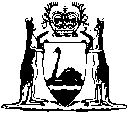 Reprinted under the Reprints Act 1984 asat 1 June 2001CitationGazettalCommencementPort Hedland Port Authority (Pilotage) Regulations 199530 Jun 1995 pp.2690-11 Jul 1995 (see regulation 2)These regulations were repealed by the Port Authorities Regulations 2001 r. 122(1) as at 1 Jun 2001 (see r. 2 and Gazette 18 May 2001 p. 2487)These regulations were repealed by the Port Authorities Regulations 2001 r. 122(1) as at 1 Jun 2001 (see r. 2 and Gazette 18 May 2001 p. 2487)These regulations were repealed by the Port Authorities Regulations 2001 r. 122(1) as at 1 Jun 2001 (see r. 2 and Gazette 18 May 2001 p. 2487)